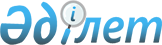 "2016-2018 жылдарға арналған аудандық бюджет туралы" Меркі аудандық мәслихатының 2015 жылғы 24 желтоқсандағы № 46-4 шешіміне өзгерістер енгізу туралыЖамбыл облысы Меркі аудандық мәслихатының 2016 жылғы 2 желтоқсандағы № 11-2 шешімі. Жамбыл облысы Әділет департаментінде 2016 жылғы 5 желтоқсанда № 3237 болып тіркелді      РҚАО-ның ескертпесі.

      Құжаттың мәтінінде түпнұсқаның пунктуациясы мен орфографиясы сақталған.

      Қазақстан Республикасының 2008 жылғы 4 желтоқсандағы Бюджет Кодексінің 109 бабына, "Қазақстан Республикасындағы жергілікті мемлекеттік басқару және өзін-өзі басқару туралы" Қазақстан Республикасының 2001 жылғы 23 қаңтардағы Заңының 6 бабына және "2016-2018 жылдарға арналған облыстық бюджет туралы" Жамбыл облыстық мәслихатының 2015 жылғы 14 желтоқсандағы № 43-3 шешіміне өзгерістер енгізу туралы" Жамбыл облыстық мәслихатының 2016 жылдың 21 қарашасындағы № 6-2 шешімі (Нормативтік құқықтық актілерді мемлекеттік тіркеу тізілімінде № 3226 болып тіркелген) негізінде аудандық мәслихат ШЕШІМ ҚАБЫЛДАДЫ:

      1. "2016-2018 жылдарға арналған аудандық бюджет туралы" Меркі аудандық мәслихатының 2015 жылғы 24 желтоқсандағы № 46-4 шешіміне (Нормативтік құқықтық актілерді мемлекеттік тіркеу тізілімінде № 2869 болып тіркелген, 2016 жылғы 15 қаңтардағы № 7-8 "Меркі тынысы-Меркенский вестник" газетінде жарияланған) келесі өзгерістер енгізілсін:

      1 тармақта: 

      1) тармақшада: 

      "9 382 672" сандары "9 394 790" сандарымен ауыстырылсын;

      "1 055 804" сандары "1 074 179" сандарымен ауыстырылсын;

      "8 299 268" сандары "8 293 011" сандарымен ауыстырылсын;

      2) тармақшада:

      "9 530 738" сандары "9 542 856" сандарымен ауыстырылсын.

      Аталған шешімнің 1 және 5 қосымшалары осы шешімнің 1 және 2 қосымшасына сәйкес жаңа редакцияда мазмұндалсын.

      2. Осы шешімнің орындалуына бақылау алтыншы шақырылған аудандық мәслихаттың аудандық әлеуметтік–экономикалық, қаржы, бюджет пен салық және жергілікті өзін-өзі басқару, индустриялық-инновациялық даму мәселелері жөніндегі тұрақты комиссиясына жүктелсін.

      3. Осы шешім әділет органдарында мемлекеттік тіркеуден өткен күннен бастап күшіне енеді және 2016 жылдың 1 қаңтарынан қолданысқа енгізіледі.

 2016 жылға арналған аудандық бюджет 2016 жылға арналған ауылдық округтерінің бюджеттік бағдарламалар тізбесі
					© 2012. Қазақстан Республикасы Әділет министрлігінің «Қазақстан Республикасының Заңнама және құқықтық ақпарат институты» ШЖҚ РМК
				
      Аудандық мәслихат 

 Аудандық мәслихат

      сессиясының төрағасы 

 хатшысының міндетін атқарушы

      А. Қалқабаева 

Е. Нартбаев
Меркі аудандық мәслихатының
2016 жылғы 2 желтоқсандағы
№ 11-2 шешіміне 1 қосымшаМеркі аудандық мәслихатының
2015 жылғы 24 желтоқсандағы
№ 46-4 шешіміне 1 қосымшаСанаты

Санаты

Санаты

Санаты

Сомасы, мың теңге

Сыныбы

Сыныбы

Сыныбы

Сомасы, мың теңге

Ішкі сыныбы

Ішкі сыныбы

Сомасы, мың теңге

Атауы

Сомасы, мың теңге

1

1

1

2

3

1. КІРІСТЕР

9394790

1

Салықтық түсімдер

1074179

01

Табыс салығы 

252545

2

Жеке табыс салығы

252545

03

Әлеуметтік салық

205105

1

Әлеуметтік салық

205105

04

Меншікке салынатын салықтар

562129

1

Мүлікке салынатын салықтар

469380

3

Жер салығы

8780

4

Көлік құралдарына салынатын салық

80469

5

Бірыңғай жер салығы

3500

05

Тауарларға, жұмыстарға және қызметтерге салынатын ішкі салықтар

38400

2

Акциздер

12000

3

Табиғи және басқа да ресурстарды пайдаланғаны үшін түсетін түсімдер

3200

4

Кәсіпкерлік және кәсіби қызметті жүргізгені үшін алынатын алымдар

22500

5

Ойын бизнесіне салық

700

08

Заңдық мәнді іс-әрекеттерді жасағаны және (немесе) оған уәкілеттігі бар мемлекеттік органдар немесе лауазымды адамдар құжаттар бергені үшін алынатын міндетті төлемдер

16000

1

Мемлекеттік баж

16000

2

Салықтық емес түсімдер

6300

06

Өзге де салықтық емес түсімдер

6300

1

Өзге де салықтық емес түсiмдер

6300

3

Негізгі капиталды сатудан түсетін түсімдер

21300

03

Жерді және материалдық емес активтерді сату

21300

1

Жерді сату

20000

2

Материалдық емес активтерді сату 

1300

4

Трансферттердің түсімдері

8293011

02

Мемлекеттік басқарудың жоғары тұрған органдарынан түсетін трансферттер

8293011

2

Облыстық бюджеттен түсетін трансферттер

8293011

Функционалдық топ

Функционалдық топ

Функционалдық топ

Функционалдық топ

Сомасы, мың теңге 

 Бюджеттік бағдарламалардың әкімшісі

 Бюджеттік бағдарламалардың әкімшісі

 Бюджеттік бағдарламалардың әкімшісі

 Бюджеттік бағдарламалардың әкімшісі

Сомасы, мың теңге 

 Бағдарлама

 Бағдарлама

 Бағдарлама

 Бағдарлама

Сомасы, мың теңге 

1

2

3

2. ШЫҒЫНДАР

9542856

01

Жалпы сипаттағы мемлекеттiк қызметтер

518706

112

Аудан (облыстық маңызы бар қаланың) мәслихатының аппараты

27272

001

Аудан (облыстық маңызы бар қаланың) мәслихатының қызметін қамтамасыз ету жөніндегі қызметтер

26772

003

Мемлекеттік органның күрделі шығыстары

500

122

Аудан (облыстық маңызы бар қала) әкімінің аппараты

142968

001

Аудан (облыстық маңызы бар қала) әкімінің қызметін қамтамасыз ету жөніндегі қызметтер

135134

003

Мемлекеттік органның күрделі шығыстары

7834

123

Қаладағы аудан, аудандық маңызы бар қала, кент, ауыл, ауылдық округ әкімінің аппараты

283515

001

Қаладағы аудан, аудандық маңызы бар қаланың, кент, ауыл, ауылдық округ әкімінің қызметін қамтамасыз ету жөніндегі қызметтер

282326

022

Мемлекеттік органның күрделі шығыстары

1189

452

Ауданның (облыстық маңызы бар қаланың) қаржы бөлімі

22981

001

Ауданның (облыстық маңызы бар қаланың) бюджетін орындау және коммуналдық меншігін басқару саласындағы мемлекеттік саясатты іске асыру жөніндегі қызметтер 

20442

003

Салық салу мақсатында мүлікті бағалауды жүргізу

2039

010

Жекешелендіру, коммуналдық меншікті басқару, жекешелендіруден кейінгі қызмет және осыған байланысты дауларды реттеу

500

453

Ауданның (облыстық маңызы бар қаланың) экономика және бюджеттік жоспарлау бөлімі

19687

001

Экономикалық саясатты, мемлекеттік жоспарлау жүйесін қалыптастыру және дамыту саласындағы мемлекеттік саясатты іске асыру жөніндегі қызметтер

19687

458

Ауданның (облыстық маңызы бар қаланың) тұрғын үй-коммуналдық шаруашылығы, жолаушылар көлігі және автомобиль жолдары бөлімі

15007

001

Жергілікті деңгейде тұрғын үй-коммуналдық шаруашылығы, жолаушылар көлігі және автомобиль жолдары саласындағы мемлекеттік саясатты іске асыру жөніндегі қызметтер

14117

013

Мемлекеттік органның күрделі шығыстары

590

494

Ауданның (облыстық маңызы бар қаланың) кәсіпкерлік және өнеркәсіп бөлімі

7276

001

Жергілікті деңгейде кәсіпкерлікті және өнеркәсіпті дамыту саласындағы мемлекеттік саясатты іске асыру жөніндегі қызметтер

7276

02

Қорғаныс

612

122

Аудан (облыстық маңызы бар қала) әкімінің аппараты

612

005

Жалпыға бірдей әскери міндетті атқару шеңберіндегі іс-шаралар

612

03

Қоғамдық тәртіп, қауіпсіздік, құқықтық, сот, қылмыстық-атқару қызметі

22322

458

Ауданның (облыстық маңызы бар қаланың) тұрғын үй-коммуналдық шаруашылығы, жолаушылар көлігі және автомобиль жолдары бөлімі

22322

021

Елдi мекендерде жол қозғалысы қауiпсiздiгін қамтамасыз ету

22322

04

Бiлiм беру

7281039

464

Ауданның (облыстық маңызы бар қаланың) білім бөлімі

776571

009

Мектепке дейінгі тәрбие мен оқыту ұйымдарының қызметін қамтамасыз ету

272787

040

Мектепке дейінгі білім беру ұйымдарында мемлекеттік білім беру тапсырысын іске асыруға

503784

464

Ауданның (облыстық маңызы бар қаланың) білім бөлімі

5051675

003

Жалпы білім беру

4786717

006

Балаларға қосымша білім беру

264958

465

Ауданның (облыстық маңызы бар қаланың) дене шынықтыру және спорт бөлімі

133899

017

Балалар мен жасөспірімдерге спорт бойынша қосымша білім беру

133899

466

Ауданның (облыстық маңызы бар қаланың) сәулет, қала құрылысы және құрылыс бөлімі

905131

021

Бастауыш, негізгі орта және жалпы орта білім беру объектілерін салу және реконструкциялау

905131

 464

Ауданның (облыстық маңызы бар қаланың) білім бөлімі

413763

001

Жергілікті деңгейде білім беру саласындағы мемлекеттік саясатты іске асыру жөніндегі қызметтер 

18009

005

Ауданның (облыстық маңызы бар қаланың) мемлекеттік білім беру мекемелер үшін оқұлықтар мен оқұ-әдістемелік кешендерді сатып алу және жеткізу

89067

015

Жетім баланы (жетім балаларды) және ата-аналарының қамқорынсыз қалған баланы (балаларды) күтіп-ұстауға қамқоршыларға (қорғаншыларға) ай сайынға ақшалай қаражат төлімі

17644

022

Жетім баланы (жетім балаларды) және ата-аналарының қамқорынсыз қалған баланы (балаларды) асырап алғаны үшін Қазақстан азаматтарына біржолғы ақша қаражатын төлеуге арналған төлемдер

479

029

Балалар мен жасөсперімдердің психикалық денсаулығын зерттеу және халыққа психологиялық-медициналық-педагогикалық консультациялық көмек көрсету

25186

067

Ведомстволық бағыныстағы мемлекеттік мекемелерінің және ұйымдарының күрделі шығыстары

263378

06

Әлеуметтік көмек және әлеуметтік қамсыздандыру

386302

451

Ауданның (облыстық маңызы бар қаланың) жұмыспен қамту және әлеуметтік бағдарламалар бөлімі

345156

005

Мемлекеттік атаулы әлеуметтік көмек

3170

016

18 жасқа дейінгі балаларға мемлекеттік жәрдемақылар

165000

025

Өрлеу жобасы бойынша келісілген қаржылай көмекті енгізу

27498

002

Жұмыспен қамту бағдарламасы

61347

006

Тұрғын үйге көмек көрсету

200

007

Жергілікті өкілетті органдардың шешімі бойынша мұқтаж азаматтардың жекелеген топтарына әлеуметтік көмек

28224

010

Үйден тәрбиеленіп оқытылатын мүгедек балаларды материалдық қамтамасыз ету

6222

014

Мұқтаж азаматтарға үйде әлеуметтік көмек көрсету

23208

017

Мүгедектерді оңалту жеке бағдарламасына сәйкес, мұқтаж мүгедектерді міндетті гигиеналық құралдармен және ымдау тілі мамандарының қызмет көрсетуін, жеке көмекшілерімен қамтамасыз ету

29002

023

Жұмыспен қамту орталықтарының қызметін қамтамасыз ету

1285

451

Ауданның (облыстық маңызы бар қаланың) жұмыспен қамту және әлеуметтік бағдарламалар бөлімі

38303

001

Жергілікті деңгейде халық үшін әлеуметтік бағдамаларды жұмыспен қамтуды қамтамасыз етуді іске асыру саласындағы мемлекеттік саясатты іске асыру жөніндегі қызметтер

36385

021 

Мемлекеттік органның күрделі шығыстары

918

011

Жәрдемақыларды және басқа да әлеуметтік төлемдерді есептеу, төлеу мен жеткізу бойынша қызметтерге ақы төлеу

1000

458

Ауданның (облыстық маңызы бар қаланың) тұрғын үй коммуналдық шаруашылығы, жолаушылар көлігі және автомобиль жолдары бөлімі

2843

050

Қазақстан Республикасында мүгедектердің құқықтарын қамтамасыз ету және өмір сүру сапасын жақсарту жөніндегі 2012-2018 жылдарға арналған іс-шаралар жоспарын іске асыру

2843

 07

Тұрғын-үй коммуналдық шаруашылық

399185

 123

Қаладағы аудан, аудандық маңызы бар қала, кент, ауыл, ауылдық округ әкімінің аппараты

25369

027

Жұмыспен қамту 2020 жол картасы бойынша қалаларды және ауылдық елді мекендерді дамыту шеңберінде объектілерді жөндеу және абаттандыру

25369

455

Ауданның (облыстық маңызы бар қаланың) мәдениет және тілдерді дамыту бөлімі

283

024

Жұмыспен қамту 2020 жол картасы бойынша қалаларды және ауылдық елді мекендерді дамыту шеңберінде объектілерді жөндеу 

283

 458

Ауданның (облыстық маңызы бар қаланың) тұрғын үй-коммуналдық шаруашылығы, жолаушылар көлігі және автомобиль жолдары бөлімі

2313

041

Жұмыспен қамту 2020 жол картасы бойынша қалаларды және ауылдық елді мекендерді дамыту шеңберінде объектілерді жөндеу және абаттандыру

2313

464

Ауданның (облыстық маңызы бар қаланың) білім бөлімі

277651

001

Жұмыспен қамту 2020 жол картасы бойынша қалаларды және ауылдық елді мекендерді дамыту шеңберінде объектілерді жөндеу 

277651

 466

Ауданның (облыстық маңызы бар қаланың) сәулет, қала құрылысы және құрылыс бөлімі

4090

004

Инженерлік-коммуникациялық инфрақұрылымды жобалау, дамыту және (немесе) жайластыру

4090

458

Ауданның (облыстық маңызы бар қаланың) тұрғын үй-коммуналдық шаруашылығы, жолаушылар көлігі және автомобиль жолдары бөлімі

85924

012

Сумен жабдықтау және су бұру жүйесінің жұмыс істеуі

3734

028 

Коммуналдық шаруашылығын дамыту

82190

458

Ауданның (облыстық маңызы бар қаланың) тұрғын үй-коммуналдық шаруашылығы, жолаушылар көлігі және автомобиль жолдары бөлімі

3555

015

Елді мекендердегі көшелерді жарықтандыру

1557

016

Елді мекендердегі санитариясын қамтамасыз ету

90

018

Елді мекендердегі абаттандыру және көгалдандыру

1908

08

Мәдениет, спорт, туризм және ақпараттық кеңістік

346775

455

Ауданның (облыстық маңызы бар қаланың) мәдениет және тілдерді дамыту бөлімі

146273

003

Мәдени-демалыс жұмысын қолдау

146273

 466

Ауданның (облыстық маңызы бар қаланың) сәулет, қала құрылысы және құрылыс бөлімі

21645

 011

Мәдениет объектілерін дамыту

21645

 465

Аудан (облыстық маңызы бар қала) дене шынықтыру және спорт бөлімі

16425

001

Жергілікті деңгейде дене шынықтыру және спорт саласындағы мемлекеттік саясатты іске асыру жөніндегі қызметтер

9860

 006

Ауданның (облыстық маңызы бар қаланың) денгейде спорттық жарыстар өткізу

540

007

Әртүрлі спорт бойынша түрлері бойынша аудан (облыстық маңызы бар қала) құрама командаларының мүшелерін дайындау және олардың облыстық спорт жарыстарына қатысуы

3000

032

Ведомстволық бағыныстағы мемлекеттік макемелерінің және ұйымдарының күрделі шығыстары

3025

455

Ауданның (облыстық маңызы бар қаланың) мәдениет және тілдерді дамыту бөлімі

81914

006

Аудандық (қалалық) кітапханалардың жұмыс істеуі

81194

007

Мемлекеттік тілді және Қазақстан халқының басқа да тілдерін дамыту

720

456

Ауданның (облыстық маңызы бар қаланың) ішкі саясат бөлімі

25000

002

Мемлекеттік ақпараттық саясат жүргізу жөніндегі қызметтер

25000

455

Ауданның (облыстық маңызы бар қаланың) мәдениет және тілдерді дамыту бөлімі

14770

001

Жергілікті деңгейде тілдерді және мәдениетті дамыту саласындағы мемлекеттік саясатты іске асыру жөніндегі қызметтер

13770

 032

Ведомстволық бағыныстағы мемлекеттік мекемелерінің және ұйымдарының күрделі шығыстары

1000

456

Ауданның (облыстық маңызы бар қаланың) ішкі саясат бөлімі

40748

001

Жергілікті деңгейде ақпарат, мемлекеттілікті нығайту және азаматтардың әлеуметтік сенімділігің қалыптастыру саласындағы мемлекеттік саясатты іске асыру жөніндегі қызметтер

18895

003

Жастар саясаты саласында іс-шараларды іске асыру

21723

 006

Мемлекеттік органның күрделі шығыстары

130

 10

Ауыл, су, орман, балық шаруашылығы, ерекше қорғалатын табиғи аумақтар, қоршаған ортаны және жануарлар дүниесін қорғау, жер қатынастары

190062

462

Ауданның (облыстық маңызы бар қаланың) ауыл шаруашылығы бөлімі

29623

001

Жергілікті деңгейде ауыл шаруашылығы саласындағы мемлекеттік саясатты іске асыру жөніндегі қызметтер

20559

006

Мемлекеттік органның күрделі шығыстары

40

473

Ауданның (облыстық маңызы бар қаланың) ветеринария бөлімі

58680

001

Жергілікті деңгейде ветеринария саласындағы мемлекеттік саясатты іске асыру жөніндегі қызметтер

17618

06

Мал көмінділерінің (биотермиялық шұнқылардың) жұмыс істеуін қамтамасыз ету

2657

006

Ауру жануарларды санитарлық союды ұйымдастыру

10598

007

Қаңғыбас иттер мен мысықтарды аулауды және жоюды ұйымдастыру

1800

008

Алып қойылатын және жойылатын ауру жануарлардың, жануарлардан алынатын өнімдер мен шикізаттың құнын иелеріне өтеу

20757

009

Жануарладың энзоотикалық аурулары бойынша ветеринарлық іс-шараларды жүргізу

3000

010

Ауыл шаруашылығы жануарын сәйкестендіру жөніндегі іс-шараларды өткізу 

2250

463

Ауданның (облыстық маңызы бар қаланың) жер қатынастары бөлімі

12991

001

Аудан (облыстық маңызы бар қала) аумағында жер қатынастарын реттеу саласындағы мемлекеттік саясатты іске асыру жөніндегі қызметтер

12991

 473

Ауданның (облыстық маңызы бар қаланың) ветеринария бөлімі

88768

011

Эпизоотияға қарсы іс-шаралар жүргізу

88768

11

Өнеркәсіп, сәулет, қала құрылысы және құрылыс қызметі

14263

466

Ауданның (облыстық маңызы бар қаланың) сәулет, қала құрылысы және құрылыс бөлімі

14263

 001

Құрылыс, облыс қалаларының, аудандарының және елді мекендерінің сәулеттік бейнесін жақсарту саласындағы мемлекеттік саясатты іске асыру және ауданның (облыстық маңызы бар қаланың) аумағын оңтайла және тиімді қала құрылыстық игеруді қамтамасыз ету жөніндегі қызметтер

14094

 015

Мемлекеттік органның күрделі шығыстары

169

12

Көлік және коммуникация

129831

123

Қаладағы аудан, аудандық маңызы бар қала, кент, ауыл, ауылдық округ әкімінің аппараты

1284

013

Аудандық маңызы бар қалаларда, кенттерде, ауылдарда, ауылдық округтерде автомобиль жолдарының жұмыс істеуін қамтамасыз ету

1284

023

Автомобиль жолдарының жұмыс істеуін қаатамасыз ету

128547

13

Басқалар

82282

123

Қаладағы аудан, аудандық маңызы бар қала, кент, ауыл, ауылдық округ әкімінің аппараты

77100

040

"Өнірлерді дамыту" Бағдарламасы шеңберінде өңірледі экономикалық дамытуға жәрдемдесу бойынша шараларды іске асыру

77100

452

Ауданның (облыстық маңызы бар қаланың) қаржы бөлімі

5182

012

Ауданның (облыстық маңызы бар қаланың) жергілікті атқарушы органның резерві

5182

14

Борышқа қызмет көрсету

21

452

Ауданның (облыстық маңызы бар қаланың) қаржы бөлімі

21

013

Жергілікті атқарушы органдардың облыстық бюджеттен қарыздар бойынша сыйақылар мен өзге де төлемдерді төлеу бойынша қызмет көрсету

21

15

Трансфеттер 

171456

452

Ауданның (облыстық маңызы бар қаланың) қаржы бөлімі

171456

006

Нысаналы пайдаланылмаған (толық пайданылмаған) трансфеттерді қайтару

7824

007

Бюджеттік алып қоюлар

3800

051

Жергілікті өзін-өзі басқару органдарына берілетін трансфеттер

159831

054

Қазақстан Республикасының Ұлттық қорынан берілетін нысаналы трасферт есебінен республикалық бюджеттен бөлінген пайдаланылмаған (түгел пайдаланылмаған) нысаналы трасфеттердің сомасын қайтару

1

3. Таза бюджеттік кредит беру

34488

Бюджеттік кредиттер

47722

10

Ауыл, су, орман, балық шаруашылығы, ерекше қорғалатын табиғи аумақтар, қоршаған ортаны және жануарлар дүниесін қорғау, жер қатынастары

47722

Ауыл шаруашылығы

47722

462

Ауданның (облыстық маңызы бар қаланың) ауыл шаруашылығы бөлімі

47722

008

Мамандарды әлеуметтік қолдау шараларын іске асыруға берілетін бюджеттік кредиттер

47722

Функционалдық топ

Функционалдық топ

Функционалдық топ

Функционалдық топ

Бюджеттік бағдарламалардың әкімшісі

Бюджеттік бағдарламалардың әкімшісі

Бюджеттік бағдарламалардың әкімшісі

Бағдарлама

Бағдарлама

Бюджеттік кредиттерді өтеу

13234

Санаты

Санаты

Санаты

Санаты

Сыныбы

Сыныбы

Сыныбы

Ішкі сыныбы

Ішкі сыныбы

5

Бюджеттік кредиттерді өтеу

13234

01

Бюджеттік кредиттерді өтеу

13234

1

Мемлекеттік бюджеттен берілген бюджеттік кредиттерді өтеу

13234

4. Қаржы активтерімен жасалатын операциялар бойынша сальдо

6801

Қаржы активтерін сатып алу

6801

Мемлекеттік қаржылық активтерін сатудан түскен түсімдер

0

5. Бюджет тапшылығы (профициті) 

- 1899355

6. Бюджет тапшылығын қаржыландыру (профицитін пайдалану) 

1899355

7

Қарыздар түсімі

47722

01

Мемлекеттік ішкі қарыздар

47722

2

Қарыз алу келесім шарттары

47722

16

Қарыздарды өтеу

13234

452

Ауданның (облыстық маңызы бар қаланың) қаржы бөлімі

13234

008

Жергілікті атқарушы органның жоғары тұрған бюджет алдындағы борышын өтеу

13234

Бюджет қаражатының пайдаланатын қалдықтары

154867

Меркі аудандық мәслихатының
2016 жылғы 2 желтоқсандағы
№ 11-2 шешіміне 2 қосымшаМеркі аудандық мәслихатының
2015 жылғы 24 желтоқсандағы
№ 46-4 шешіміне 5 қосымшаАуылдық округтер

Бюджеттік бағдарламалар тізімі

Бюджеттік бағдарламалар тізімі

Бюджеттік бағдарламалар тізімі

Бюджеттік бағдарламалар тізімі

Бюджеттік бағдарламалар тізімі

Бюджеттік бағдарламалар тізімі

Ауылдық округтер

001. Қаладағы аудан, аудандық маңызы бар қаланың, кент, ауыл, ауылдық округ әкімінің қызметін қамтамасыз ету жөніндегі қызметтер

013.Аудандық маңызы бар қалаларда, кенттерде, ауылдарда, ауылдық округтерде автомобиль жолдарының жұмыс істеуін қамтамасыз ету

022. Мемлекеттік органның күрделі шығыстары

027. Жұмыспен қамту 2020 жол картасы бойынша қалаларды және ауылдық елді мекендерді дамыту шеңберінде объектілерді жөндеу және абаттандыру

040. "Өңірлерді дамыту" Бағдарламасы шеңберінде өңірлерді экономикалық дамытуға жәрдемдесу бойынша шараларды іске асыру

Барлығы

"Меркі ауданы Ақтоған ауылдық округі әкімінің аппараты" коммуналдық мемлекеттік мекемесі

20699

3032

3120

26851

"Меркі ауданы Жамбыл ауылдық округі әкімінің аппараты" коммуналдық мемлекеттік мекемесі

23524

2358

8959

34841

"Меркі ауданы Меркі ауылдық округі әкімінің аппараты" коммуналдық мемлекеттік мекемесі

29928

911

5061

18571

54471

"Меркі ауданы Сарымолдаев ауылдық округі әкімінің аппараты" коммуналдық мемлекеттік мекемесі

28681

1284

1921

10485

42371

"Меркі ауданы Ойтал ауылдық округі әкімінің аппараты" коммуналдық мемлекеттік мекемесі

25387

2241

8368

35996

"Меркі ауданы Т. Рысқұлов ауылдық округі әкімінің аппараты" коммуналдық мемлекеттік мекемесі

16449

34

1533

2307

20323

"Меркі ауданы Тәтті ауылдық округі әкімінің аппараты" коммуналдық мемлекеттік мекемесі

14344

179

672

2464

17659

"Меркі ауданы Ақарал ауылдық округі әкімінің аппараты" коммуналдық мемлекеттік мекемесі

18515

1303

2952

22770

"Меркі ауданы Сурат ауылдық округі әкімінің аппараты" коммуналдық мемлекеттік мекемесі

18778

65

2073

2455

23371

"Меркі ауданы Жанатоған ауылдық округі әкімінің аппараты" коммуналдық мемлекеттік мекемесі

18710

2537

3533

24780

"Меркі ауданы "Андас батыр" ауылдық округі әкімінің аппараты" коммуналдық мемлекеттік мекемесі

20314

1176

7986

29476

"Меркі ауданы Кенес ауылдық округі әкімінің аппараты" коммуналдық мемлекеттік мекемесі

15655

2432

18087

"Меркі ауданы Аспара ауылдық округі әкімінің аппараты" коммуналдық мемлекеттік мекемесі

14580

277

1302

16159

"Меркі ауданы Ақермен ауылдық округі әкімінің аппараты" коммуналдық мемлекеттік мекемесі

16762

1185

2166

20113

Барлығы

282326

1284

1189

25369

77100

387268

